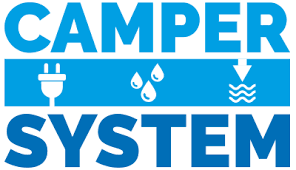 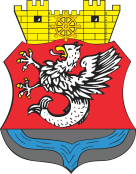 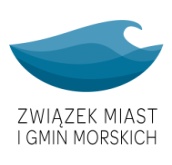 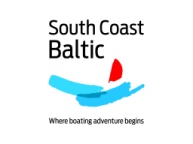 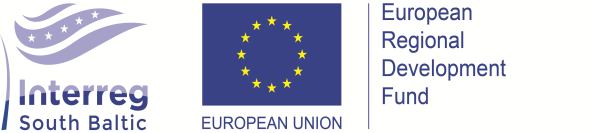                                                                                                                                                                                     projektPORZĄDEK OBRADLIII WALNE ZEBRANIE DELEGATÓW     ZWIĄZKU MIAST I GMIN MORSKICHDarłowo, 24-25 października 2019r.Hotel Jan, ul. Słowiańska 24Czwartek, 24 października 2019r. 13:00 - 14:00	Lunch 14:00 - 14:30		Rejestracja 14:30 - 14:35 		Otwarcie obrad Walnego Zebrania Delegatów i powitanie gości 		 14:35 – 14:55             „South Coast Baltic- marka, która przyciąga turystów na południowe wybrzeże Bałtyku”– Marta Czarnecka-Gallas, koordynator SCB, ZMiGM – wystąpienie połączone z „Badaniem                      potrzeb i identyfikacją barier” – Michał Górski, Pętla Żuławska 14:55 – 15:35             „Badania ruchu wodnego w marinach południowego Bałtyku - wnioski dla operatorów                                      marin, gmin i miast z Polski” – dr Marcin Forkiewicz, Politechnika Gdańska 15:35 – 15:55           „Wyniki kontroli NIK o wykorzystaniu nadmorskiego pasa technicznego do celów innych  niż ochrona brzegu" – Maciej Lorek, dyrektor Wydziału Środowiska w Urzędzie Miejskim w Gdańsku 15:55 – 16:10 	Przerwa 16:10 – 16:30             „Nowoczesna infrastruktura dla kamperów, jako pomysł na poszerzenie oferty     turystycznej” – Bogusz Trepka, właściciel Camper System 16:30 - 16:55   	Założenia projektu Termo-PPP – przedstawiciel Urzędu Miasta w Sopocie17:00 - 18.30 	Prezentacja Punktu Informacyjnego South Coast Baltic – wyjście do mariny;	Uroczyste odsłonięcie tablicy poświęconej Związkowi Miast i Gmin Morskich przy falochronie wschodnim19:00 		            Uroczysta kolacja wydana przez burmistrza DarłowaPiątek, 25 października 2019 r.  8:00 - 9:30 		Śniadanie 9:30 – 10:00		Rejestracja delegatów i wydanie mandatów do głosowania.10:00 – 10:20	„Schemat finansowania budownictwa użyteczności społecznej w JST” – Jerzy Żbikowski, Fundacja System JTZ 10:20 – 10:25		Wybór Prezydium Zebrania i Przewodniczącego Obrad 10:25 – 10:30		Wybór Komisji Mandatowo Skrutacyjnej10:30 – 10:35		Sprawozdanie Komisji Mandatowo Skrutacyjnej10:35 – 10:40		Przyjęcie programu II dnia Obrad LIII WZD10:40 – 10:45		Wybór Komisji Uchwał i Wniosków 10:45 – 10:55		Informacja Zarządu z bieżącej działalności Związku oraz wykonania planu dochodów 
i wydatków za 2 kwartały 2019r.10:55 – 11:10		Przerwa  kawowa11:10 – 11:20    	Projekt programu działalności Związku na rok 202011:20 – 11:30    	Projekt planu dochodów i wydatków na rok 202011:30 – 11:50    	Wolne wnioski  i dyskusja11:50 – 11:55    	Sprawozdanie Komisji Uchwał i Wniosków11:55 – 12:20		Podjęcie uchwał:			- w sprawie Przyjęcia Planu Dochodów i Wydatków na rok 202012:20 – 12:50		Lunch i  zakończenie  obrad      